Vorname NACHNAME, MatrikelnummerTITELUntertitelMasterarbeiteingereicht an derFakultät für Soziale und Politische WissenschaftenLeopold-Franzens-Universität Innsbruck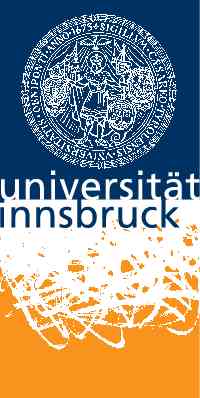 zur Erlangung des akademischen GradesMaster of ArtsInterfakultäres Masterstudium Gender, Kultur und Sozialer WandelBetreuungsperson:Titel Vorname NachnameInstitut für …Fakultät …Innsbruck, Monat Jahr